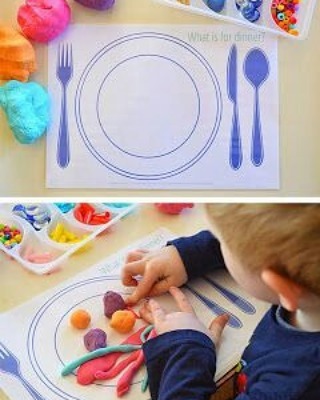                                                             Escola Municipal de Educação Básica Augustinho Marcon                                                            Catanduvas(SC), maio de 2020.                                                            Diretora: Tatiana M. B. Menegat.                                                                                                                                                                                   Assessora Técnica-Pedagógica: Maristela B. Baraúna.                                                            Assessora Técnica-Administrativa: Margarete P. Dutra.                                                                                                                                               Professora: Marli Monteiro de Freitas.                                                      4º Ano AULA 03 – SEQUÊNCIA DIDÁTICA – ARTES – 25 A 29 DE MAIOTema: Como visualizamos o planeta Terra no espaço.Conteúdo: Formas geométricas Ao nosso redor existem várias formas geométricas.Por exemplo: uma lata de ervilha tem a forma de cilindro ou, ainda, a forma de um retângulo. Os objetos podem ser vistos de formas diferentes, por isso o desenho que representa a terra sempre é feita em formato de um círculo (circunferência) o nosso planeta é cheio de vidas e bastante colorido, o ser humano deveria ter pelo planeta, mais cuidados por tudo aquilo que ele nos oferece.  Represente o nosso planeta usando as formas, deixe ele bem colorido. Atividade:1 - Agora com base no parágrafo acima, faça um desenho do planeta Terra, usando a criatividade, na composição do desenho tem que usar as formas abaixo.2 - Você pode pesquisar ideias ou simplesmente usar sua criatividade. Pode fazer colagem, pinturas, conforme o material que estiver disponível em sua casa. 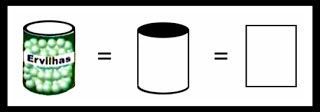 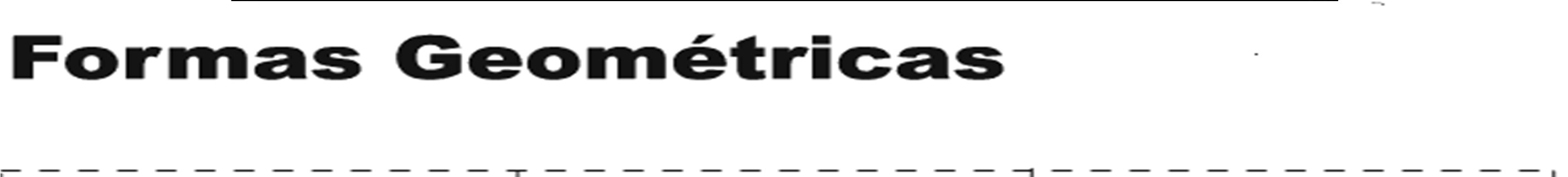 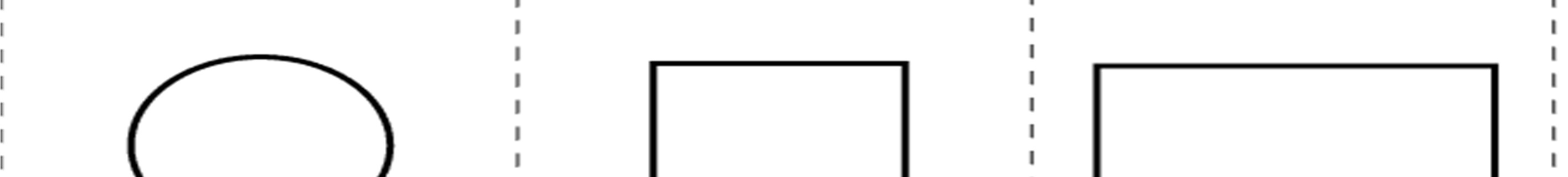 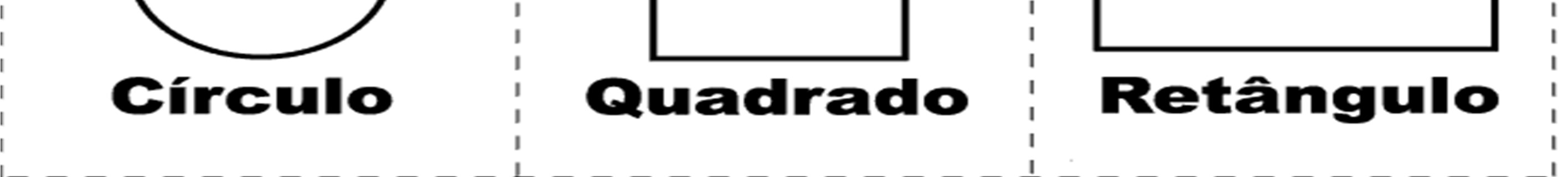 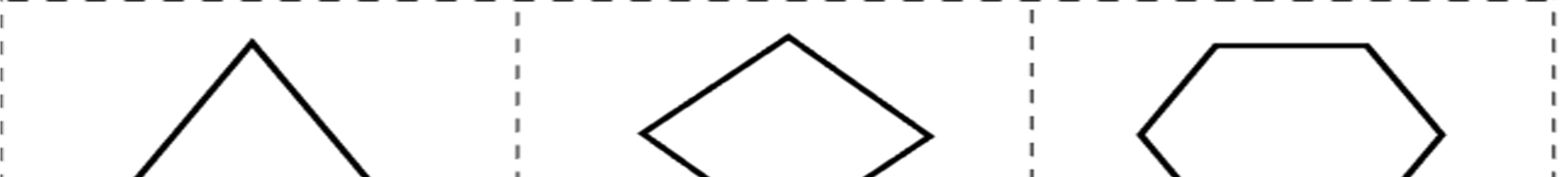 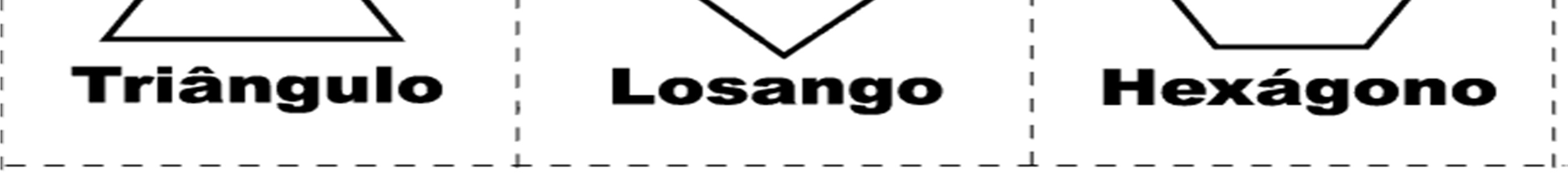 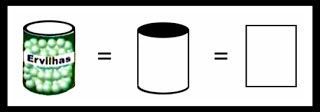 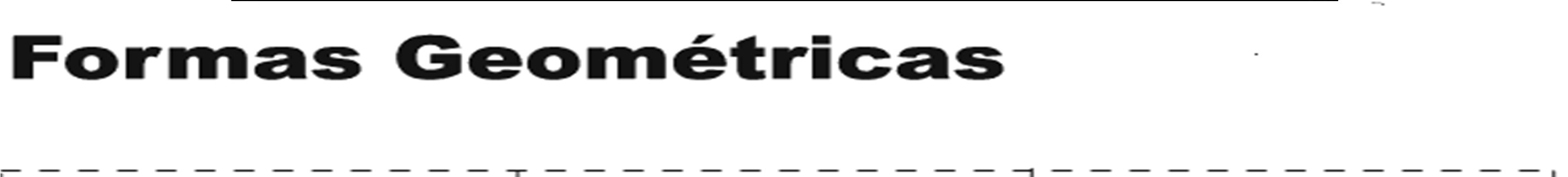 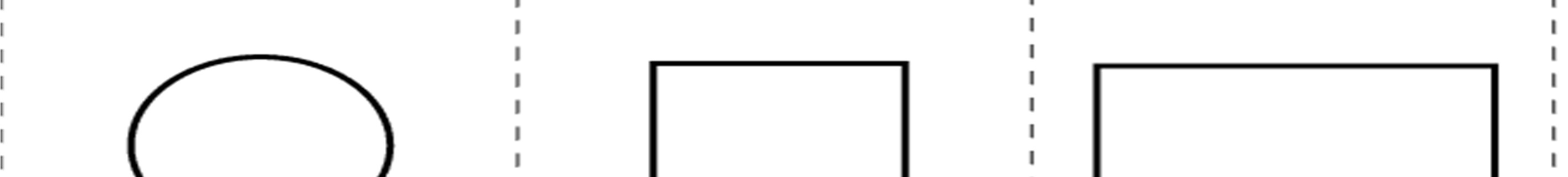 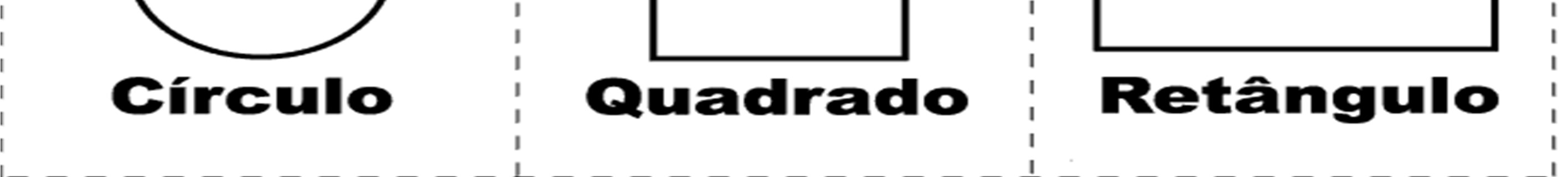 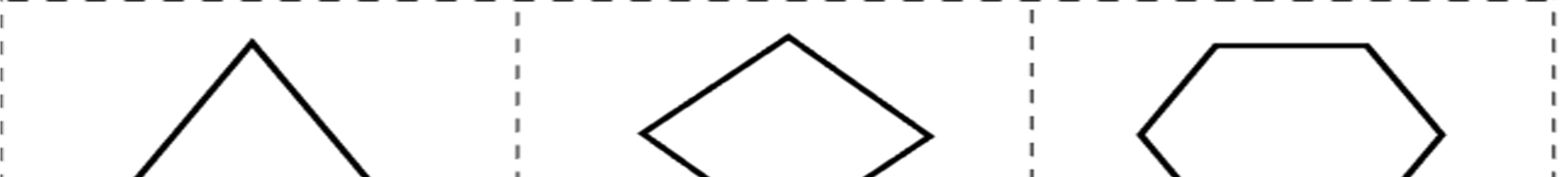 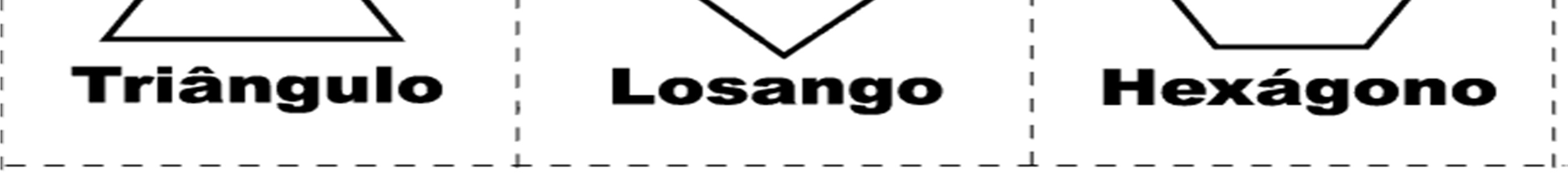 